Ordre  de  service  d'action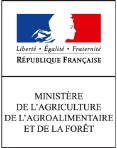 Direction  générale  de  l'enseignementet  de  la  rechercheSous-direction  des  politiques  de  formationet  d'éducationBureau  de  la  vie  scolaire,  étudiante  et  de  l'insertion1  ter  avenue  de  Lowendal75700  PARIS  07  SPInstruction  techniqueDGER/SDPFE/2015-10404/02/20150149554955N°  NOR  AGRE1502981CDate  de  mise  en  application  :  ImmédiateDiffusion  :  Tout  publicCette  instruction  n'abroge  aucune  instruction.Cette  instruction  ne  modifie  aucune  instruction.Nombre  d'annexes  :  1Objet  :  le  plan  d'accompagnement  personnaliséDestinataires  d'exécutionDRAAF,  DAAF,  SRFD,  SFDEtablissements  publics  locaux  d'enseignement  et  de  formation  professionnelle  agricoleEtablissements  privés  sous  contrat  d'enseignement  agricoleRésumé  :  elle  a  pour  objet  de  définir  le  public  visé  par  le  plan  d’accompagnement  personnalisé,  soncontenu  ainsi  que  la  procédure  et  les  modalités  de  sa  mise  en  œuvre.Textes  de  référence  :  loi  n°  2013-595  du  8  juillet  2013  d'orientation  et  de  programmation  pour  larefondation  de  l'école  de  la  République;  Articles  L.311-7  et  D-311-13  du  code  de  l’éducation.La  présente  circulaire  est  commune  avec  le  ministère  de  l'éducation  nationale,  del’enseignement  supérieur  et  de  la  recherche  (Circulaire  MENESR  n°  2015-016  du  22-1-2015).Le plan d’accompagnement personnaliséLa  mention  «  dyslexie,  dysphasie,  troubles  du  langage  »  de  l’annexe  1  de  la  circulaire  n°  2003-135du  8-9-2003  relative  à  l’accueil  en  collectivité  des  enfants  et  adolescents  atteints  de  troubles  de  lasanté  évoluant  sur  une  longue  période  est  abrogée.Texte  adressé  aux  rectrices  et  recteurs  d'académie;  aux  directrices  et  directeurs  régionaux  del'alimentation,  de  l'agriculture  et  de  la  forêt  ;  aux  inspectrices  et  inspecteurs  d'académie-directriceset  directeurs  académiques  des  services  de  l'éducation  nationale  ;  aux  inspectrices  et  inspecteurschargés  des  circonscriptions  du  premier  degré  ou  en  charge  de  l’adaptation  scolaire  et  de  lascolarisation  des  élèves  handicapés;  aux  inspectrices  et  inspecteurs  de  l'éducation  nationaleenseignement  technique  et  enseignement  général  ;  aux  inspectrices  et  inspecteurs  d'académie-inspectrices  et  inspecteurs  pédagogiques  régionaux  ;  aux  chefs  d'établissement  ;  aux  professeursLa  loi  n°  2013-595  du  8  juillet  2013  d'orientation  et  de  programmation  pour  la  refondation  de  l'écolede  la  République  introduit  à  l’article  L.311-7  du  code  de  l’éducation  le  plan  d’accompagnementpersonnalisé  (PAP).  L’article  D  311-13  du  même  code  prévoit  que  «  les  élèves  dont  les  difficultésscolaires	résultent	d’un	trouble	des	apprentissages	peuvent	bénéficier	d’un	pland’accompagnement  personnalisé  prévu  à  l’article  L.  311-7,  après  avis  du  médecin  de  l’éducationnationale.  Il  se  substitue  à  un  éventuel  programme  personnalisé  de  réussite  éducative.  Le  pland’accompagnement  personnalisé  définit  les  mesures  pédagogiques  qui  permettent  à  l’élève  desuivre  les  enseignements  prévus  au  programme  correspondant  au  cycle  dans  lequel  il  estscolarisé.  Il  est  révisé  tous  les  ans.  »La  présente  circulaire  a  pour  objet  de  définir  le  public  visé  par  le  plan  d’accompagnementpersonnalisé,  son  contenu  ainsi  que  la  procédure  et  les  modalités  de  sa  mise  en  œuvre.  (cf.  Guide« Répondre aux besoins éducatifs particuliers des élèves : quel plan pour qui ?  »)1.  Les  élèves  concernésLe  plan  d’accompagnement  personnalisé  est  un  dispositif  d’accompagnement  pédagogique  quis’adresse  aux  élèves  du  premier  comme  du  second  degré  pour  lesquels  des  aménagements  etadaptations  de  nature  pédagogique  sont  nécessaires,  afin  qu’ils  puissent  poursuivre  leurs  parcoursscolaires  dans  les  meilleures  conditions,  en  référence  aux  objectifs  du  cycle.Le  plan  d’accompagnement  personnalisé  répond  aux  besoins  constatés  des  élèves  qui  présententune  difficulté  scolaire  durable  ayant  pour  origine  un  ou  plusieurs  troubles  des  apprentissages  pourlesquels  ni  le  programme  personnalisé  de  réussite  éducative  ni  le  projet  d’accueil  individualisé  neconstituent  une  réponse  adaptée  et  lorsque  la  famille  n’a  pas  choisi  de  s’adresser  à  la  maisondépartementale  des  personnes  handicapées  pour  la  mise  en  place  d’un  projet  personnalisé  descolarisation,  conformément  aux  dispositions  prévues  par  les  articles  D.  351-5  à  D.351-8.Le  plan  d’accompagnement  personnalisé  ne  s’adresse  pas  aux  élèves  dont  la  réponse  aux  besoinsnécessite  une  décision  de  la  commission  des  droits  et  de  l’autonomie  des  personnes  handicapéesnotamment  pour  une  aide  humaine,  l’attribution  d’un  matériel  pédagogique  adapté,  une  dispensed'enseignement  ou  un  maintien  en  maternelle.Le  plan  d’accompagnement  personnalisé  ne  constitue  pas  pour  les  familles  un  préalablenécessaire  à  la  saisine  de  la  MDPH.A  compter  de  la  publication  de  la  présente  circulaire,  le  PAP  devient  l’unique  dispositif  destiné  à  cesélèves.  Ils  peuvent  toutefois  bénéficier  également  d’un  PAI  lorsqu’une  pathologie  le  justifie  (allergieou  intolérance  alimentaire,  maladie  nécessitant  un  protocole  d’urgence…).12.  La  procédure  de  mise  en  place  du  plan  d’accompagnement  personnaliséLe  plan  d’accompagnement  personnalisé  peut  être  mis  en  place  soit  sur  proposition  du  conseil  desmaîtres  ou  du  conseil  de  classe  soit,  à  tout  moment  de  la  scolarité,  à  la  demande  de  l’élève  majeur,ou,  s’il  est  mineur,  de  ses  parents  ou  de  son  responsable  légal.Lorsque  le  conseil  des  maîtres  ou  le  conseil  de  classe  propose  la  mise  en  place  d’un  pland’accompagnement  personnalisé  en  application  de  l’article  L.  311-7  du  code  de  l’éducation,  ledirecteur  ou  le  chef  d’établissement  en  informe  l’élève  majeur,  ou,  s’il  est  mineur,  ses  parents  ouson  responsable  légal  et  recueille  son  accord  sur  le  principe  de  la  mise  en  place  de  ce  plan.  Dansle  second  degré,  le  professeur  principal  de  l’élève  peut  être  à  l’initiative  d’une  démarche  de  mise  enplace  d’un  plan  d’accompagnement  personnalisé.Le  constat  des  troubles  est  fait  par  le  médecin  de  l’éducation  nationale  ou  par  le  médecin  qui  suitl’enfant,  au  vu  de  l’examen  qu’il  réalise  et,  le  cas  échéant,  des  bilans  psychologiques  etparamédicaux  réalisés  auprès  de  l’élève.A  la  suite  de  ce  constat,  le  médecin  de  l’éducation  nationale  donne  un  avis  sur  la  mise  en  placed’un  plan  d’accompagnement  personnalisé.  Pour  les  élèves  de  l'enseignement  agricole,  cet  avisest  formulé  par  un  médecin  désigné  par  l'autorité  académique  compétente.Le  directeur  d’école  ou  le  chef  d’établissement  élabore  le  plan  d’accompagnement  personnaliséavec  l’équipe  éducative,  en  y  associant  la  famille  ainsi  que  les  professionnels  concernés.  Le  pland’accompagnement  personnalisé  est  ensuite  transmis  à  la  famille  afin  de  recueillir  son  accord.Le  plan  d’accompagnement  personnalisé  est  conçu  comme  un  outil  de  suivi  de  l’élève.  Uneattention  est  donc  portée  à  sa  transmission  à  chaque  changement  d’établissement  scolaire,particulièrement  lors  de  la  liaison  école-collège  ou  collège-lycée.Le  plan  d’accompagnement  personnalisé  est  mis  en  œuvre  par  le  ou  les  enseignants  de  l’élève,avec  l’appui  des  professionnels  qui  y  concourent.  Dans  le  second  degré,  le  professeur  principal  estchargé  de  coordonner  la  mise  en  œuvre  et  le  suivi  du  plan  d’accompagnement  personnalisé.  Uneévaluation  des  aménagements  et  adaptations  est  faite  tous  les  ans,  au  regard  des  progrès  réaliséspar  l’élève,  par  référence  aux  programmes  prévus  à  l’article  L.  311-1  du  code  de  l’éducation.3.  Un  document  uniqueLe  plan  d’accompagnement  personnalisé  est  rédigé  conformément  au  modèle  annexé  à  laprésente  circulaire.  Ce  document  doit  être  utilisé  au  sein  des  établissements  scolaires  afin  defaciliter  l’homogénéité  des  pratiques  académiques,  la  continuité  et  le  suivi  des  aménagements,notamment  pour  les  élèves  qui  seraient  amenés  à  changer  d’établissement.Le  document  PAP  se  décline  en  quatre  fiches  distinctes  pour  l’école  maternelle,  l’écoleélémentaire,  le  collège  et  le  lycée.  Il  présente  la  situation  de  l’élève  et  les  aménagements  etadaptations  pédagogiques  à  mettre  en  œuvre  pour  répondre  aux  besoins  spécifiques  de  l’élève.  Cedocument  propose  une  liste  non  exhaustive  d’adaptations  et  d’aménagements  possibles.  Plutôtque  de  cocher  un  trop  grand  nombre  d’items,  il  est  préférable  de  mettre  en  évidence  lesaménagements  et  adaptations  pédagogiques  indispensables.  Il  s’agit  avant  tout,  pour  l’enseignant,de  centrer  son  action  sur  des  aménagements  et  adaptations  qui  pourront  être  poursuivis  tout  aulong  de  l’année  scolaire.Réactualisé  et  enrichi  tous  les  ans,  le  PAP  suit  l’élève  tout  au  long  de  sa  scolarité,  en  tant  que  debesoin.Pour  le  ministre  de  l'éducation  nationale,  dePour  le  ministère  de  l’agriculture,  del’enseignement  supérieur  et  de  la  recherche  et  par  l’agroalimentaire  et  de  la  forêt,  porte-parole  dudélégationLa  directrice  générale  de  l'enseignement  scolaireFlorence  ROBINEgouvernement  et  par  délégationLa  directrice  générale  de  l’enseignementet  de  la  rechercheMireille  RIOU-CANALS2Bulletin  officiel  n°  5  du  29  janvier  2015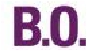 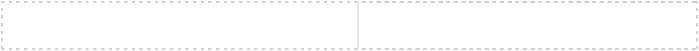 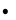 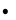 Logo  de  l’académie  et/ou  du  départementPlan   d’accompagnement   personnaliséVu  la  loi  n°  2013-595  du  8  juillet  2013  d’orientation  et  de  programmation  pour  la  refondation  de  l’École  de  laRépublique  ;  vu  le  code  de  l’éducation  et  notamment  ses  articles  L.  311-7  et  D.  311-13.Nom  et  prénom(s)  de  l’élève  :Date  de  naissance  :Responsables  légaux  :Adresse  :Besoins  spécifiques  de  l’élève  (à  remplir  par  le  médecin  de  l’éducation  nationale)Points  d’appui  pour  les  apprentissages  :Conséquences  des  troubles  sur  les  apprentissages  :©  Ministère  de  l'éducation  nationale,  de  l’enseignement  supérieur  et  de  la  recherche  >Bulletin  officiel  n°  5  du  29  janvier  2015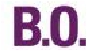 Adaptations   et   aménagements   à   mettre   en   place   en   fonction   desbesoins   de   l’élèveMATERNELLEConduite  de  classe  :  liste  des  points  d’attentionOrganisation  spatiale,  temporelle  et  matérielleVeiller  à  la  bonne  installation  de  l'élève  dans  la  classe  en  fonction  des  temps  d’activitésVisibilité  et  clarté  des  affichagesMise  à  disposition  d’outils  individuels  et  adaptésAides  visuelles  pour  la  gestion  du  tempsAménagements  mis  en  place  :PS  :MS  :GS  :Réalisation  des  tâches  et  aménagement  des  supports  dans  les  différentes  activitésAider  à  la  compréhension  des  consignes  et  des  informations  (reformulation,  etc.)Décomposer  les  consignes  et  informations  complexes  (utiliser  de  préférence  des  consignes  simples)Adapter  et  aménager  les  supportsFaciliter  la  préhensionFinaliser  et  faire  évoluer  le  plan  de  travail  et  les  aménagements  avec  l’enfantAménagements  mis  en  place  :PS  :MS  :GS  :Aider  l’élève  dans  la  classeAccepter  des  modes  d'expressions  spécifiques  de  l'élève  (mots,  gestes,  etc.)Mettre  en  place  des  dispositifs  de  coopération  entre  élèvesPrendre  en  compte  les  contraintes  associées  :  fatigue,  lenteur,  surcharge,  etc.  (accepter  de  différer  le  travail)Utiliser  différents  canaux  dans  les  différentes  activités  (expression,  psychomotricité  etc.)Aménagements  mis  en  place  :PS  :©  Ministère  de  l'éducation  nationale,  de  l’enseignement  supérieur  et  de  la  recherche  >Bulletin  officiel  n°  5  du  29  janvier  2015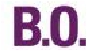 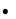 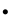 MS  :GS  :Bilan  des  aides  apportées  en  maternelle  :Aménagements  n’ayant  pas  atteints  les  objectifs  escomptés  :Aménagements  profitables  :©  Ministère  de  l'éducation  nationale,  de  l’enseignement  supérieur  et  de  la  recherche  >Bulletin  officiel  n°  5  du  29  janvier  2015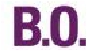 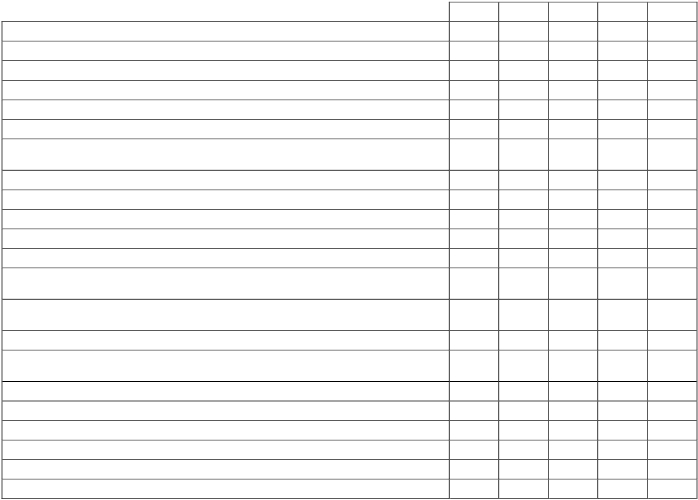 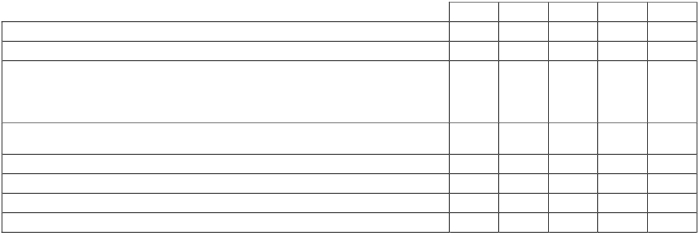 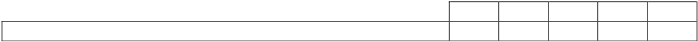 Adaptations   et   aménagements   à   mettre   en   place   en   fonction   desbesoins   de   l’élèveÉLÉMENTAIREL’ensemble  des  items  n’est  pas  à  renseigner.  Seuls  les  items  indispensables  à  l’élève  sont  à  cocher.Adaptations transversales :	 CP	CE1	CE2	CM1	CM2Installer  l’élève  face  au  tableauVeiller  à  la  lisibilité  et  à  la  clarté  de  l’affichageUtiliser  un  code  couleur  par  matièrePrivilégier  l’agenda  au  cahier  de  textesVérifier  que  l’agenda  soit  lisiblement  renseignéAgrandir  les  formats  des  supports  écrits  (A3)Donner  des  supports  de  travail  ou  d’exercices  déjà  écrits  (QCM  parexemple)Fournir des photocopies pour privilégier l’apprentissage et le sens donnéSurligner  les  énoncés  ;  surligner  une  ligne  sur  deuxProposer  à  l’élève  des  outils  d'aide  (cache,  règle,  etc.)Fournir  à  l’élève  des  moyens  mnémotechniquesS’assurer  de  la  compréhension  du  vocabulaire  spécifiqueAider  à  la  compréhension  par  une  explicitation  ou  une  reformulation  de  lapart  de  l’enseignantMettre  en  place  un  tutorat  par  l’intermédiaire  d’un  élève  qui  lit  à  voixhaute  les  consignesÉnoncer  l’objectif  de  la  séance  et  en  faire  une  synthèse  à  la  finProposer  des  activités  qui  pourront  être  achevées  avec  succès,  quivaloriseront  l’élèvePermettre  l’utilisation  de  la  calculatrice  dans  toutes  les  disciplinesUtilisation  de  l’informatique  :Permettre  l’utilisation  de  l’ordinateur  et  de  la  tablettePermettre  l’utilisation  d’une  clef  USBPermettre  l’utilisation  de  logiciel  ou  d’application  spécifiquePermettre  à  l’élève  d’imprimer  ses  productionsÉvaluations :		CP	CE1	CE2	CM1	CM2Accorder  un  temps  majoréDonner  les  consignes  à  l’oralAdapter  la  situation,  les  supports  de  l’évaluation  de  façon  à  limiter  l'écrit  :-  proposer  des  QCM  ;-  proposer  des  schémas  à  légender  ;-  proposer  des  exercices  à  trous,  à  cocher,  à  relier.Autoriser  différents  supports  (tables  de  calcul,  fiches  chronologiques,fiches  mémoire)Privilégier  les  évaluations  sur  le  mode  oralN’évaluer  l’orthographe  que  si  c’est  l’objet  de  l’évaluationNe  pas  pénaliser  le  soin,  l’écriture,  la  réalisation  de  figures,  etc.Évaluer  les  progrès  pour  encourager  les  réussitesLeçons :		CP	CE1	CE2	CM1	CM2Proposer  l’apprentissage  des  mots  clés  uniquement©  Ministère  de  l'éducation  nationale,  de  l’enseignement  supérieur  et  de  la  recherche  >Bulletin  officiel  n°  5  du  29  janvier  2015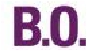 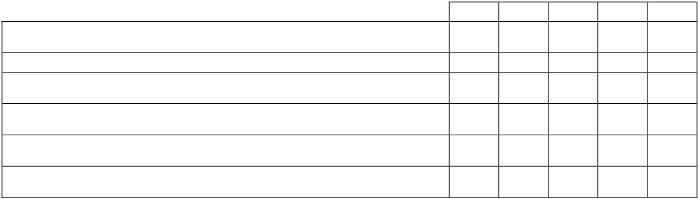 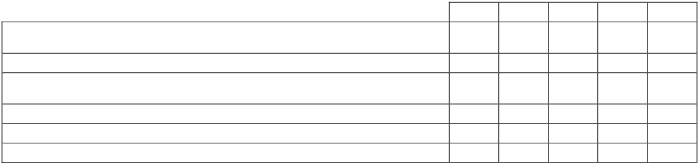 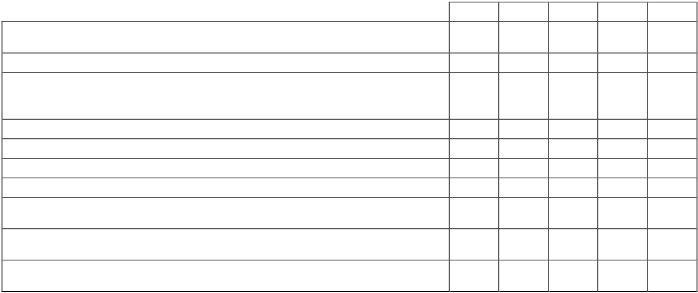 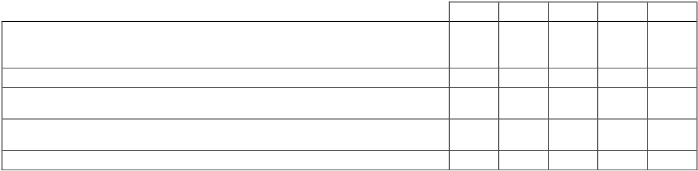 Fournir  une  fiche  «  mémoire  »  (dessins,  symboles,  etc.)Lecture / langage oral :	 CP	CE1	CE2	CM1	CM2Recourir  de  manière  privilégiée  à  des  jeux  proposant  un  travail  de  laconscience  phonologiqueAccentuer  le  travail  sur  la  combinatoireAvant  même  de  lire  le  texte,  lire  les  questions  qui  seront  posées  afin  defaciliter  la  prise  d’indices  par  l’élèveProposer  à  l’élève  une  lecture  oralisée  (enseignant  ou  autre  élève)  ouune  écoute  audio  des  textes  supports  de  la  séanceSurligner  des  mots  clés  /  passages  importants  pour  faciliter  la  lecture  del’élèveProposer  à  l’élève  un  schéma  chronologique  du  récit  (l’amener  à  indiquerce  qu’il  a  retenu,  paragraphe  après  paragraphe,  à  l’aide  d’un  schéma)Production d’écrits :	 CP	CE1	CE2	CM1	CM2Simplifier  les  règles  en  introduisant  des  indices  visuels  (pictogrammes,croquis  en  plus  du  texte)Adapter  les  quantités  d’écrit  (dictée  à  trous,  à  choix,  etc.)Privilégier  l’apprentissage  des  mots  en  passant  par  l'oral  (épeler,  faire  legeste  dans  l’espace)  et  non  par  la  copieLimiter  les  exigences  sur  l’emploi  de  règles  précisesRecourir  à  la  dictée  à  l’enseignantDiminuer  la  quantité  d’écrit  sur  chaque  feuilleMathématiques :		CP	CE1	CE2	CM1	CM2Autoriser  l’utilisation  des  tables  de  multiplication  (ou  de  la  calculatrice)pendant  les  cours  et  les  contrôlesPrivilégier  la  présentation  des  calculs  en  lignePrésenter  les  calculs  en  colonnes  avec  des  repères  de  couleur  (ex  :colonne  des  unités  en  rouge,  des  dizaines  en  bleu  et  des  centaines  envert)Admettre  que  la  réponse  ne  soit  pas  rédigée  si  les  calculs  sont  justesNe  pas  sanctionner  les  tracés  en  géométrieLaisser  compter  sur  les  doigtsUtiliser  la  manipulation  (pliages,  objets  3D,  etc.)Travailler  sur  les  «  qui…qui  »  (qui  est  perpendiculaire  à…  et  qui  passe…)et  les  syllogismesColorier  les  différentes  colonnes  des  tableaux  à  double  entrée  (enutilisant  des  couleurs  différentes)Favoriser,  autoriser  la  résolution  des  problèmes  avec  recours  à  laschématisationPratique d’une langue vivante étrangère :	 CP	CE1	CE2	CM1	CM2Veiller  à  ce  que  la  perception  de  départ  soit  correcte  :  prononcer  le  plusdistinctement  possible  et  pas  trop  vite,  écrire  clairement  au  tableau  engros  caractèresTravailler  la  prononciation  des  sons  même  exagérémentUtiliser  un  enseignement  multi  sensoriel  ;  entendre,  lire,  voir  (images),écrireGrouper  les  mots  par  similitude  orthographique/phonologique,  faire  deslistesUtiliser  des  couleurs  pour  segmenter  les  mots,  les  phrases©  Ministère  de  l'éducation  nationale,  de  l’enseignement  supérieur  et  de  la  recherche  >Bulletin  officiel  n°  5  du  29  janvier  2015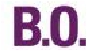 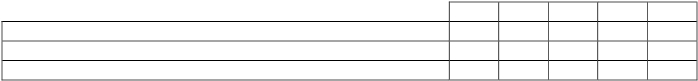 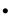 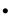 Expliquer  et  traduire  la  grammaire,  les  tournures  de  phrasesAutres aménagements et adaptations :		CP	CE1	CE2	CM1	CM2Bilan  des  aides  apportées  au  primaire  :Aménagements  n’ayant  pas  atteint  les  objectifs  escomptés  :Aménagements  profitables  :Entrée  au  collègeLiaison  primaire-collège  (à  remplir  par  l’enseignant  de  l’école  en  lien  avec  un  enseignant  du  collège)  :©  Ministère  de  l'éducation  nationale,  de  l’enseignement  supérieur  et  de  la  recherche  >Bulletin  officiel  n°  5  du  29  janvier  2015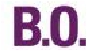 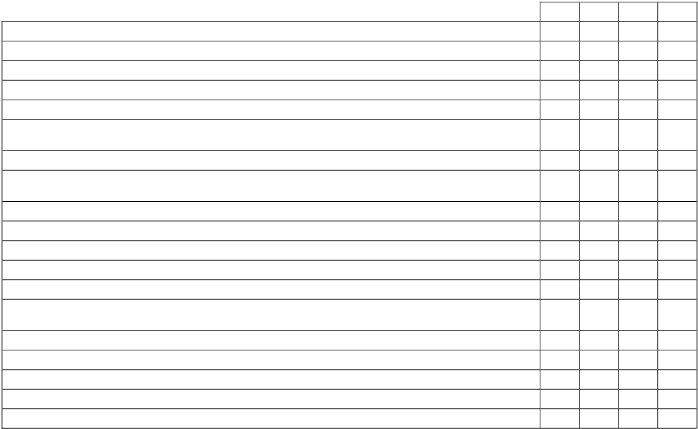 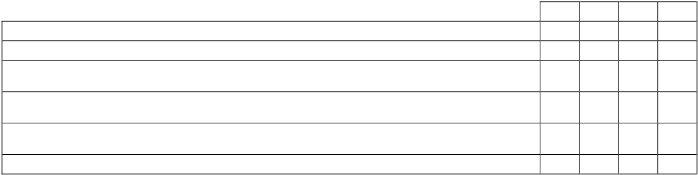 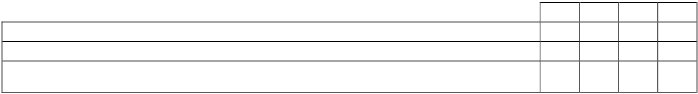 Adaptations   et   aménagements   à   mettre   en   place   en   fonction   desbesoins   de   l’élèveAU   COLLÈGE(Les aménagements et adaptations mis en œuvre en cours d’année doivent être cohérents et compatibles avec les dispositions des articlesD. 351-27 à D. 351-32 du code de l’éducation relatives aux aménagements des examens ou concours de l’enseignement scolaire et lesdispositions du décret n° 2005-1617 du 21 décembre 2005 relatives aux aménagements des examens ou concours de l’enseignementsupérieur.)L’ensemble  des  items  n’est  pas  à  renseigner.  Seuls  les  items  indispensables  à  l’élève  sont  à  cocher.eProposer  des  supports  écrits  aérés  et  agrandis  (exemple  :  ARIAL14)Permettre  l’utilisation  de  trieurs  ou  de  pochettes  à  rabatsLimiter  la  copie  (synthèse  du  cours  photocopiée)Mettre  en  place  un  tutorat  (prise  de  notes,  etc.)Autoriser  les  abréviationsPrivilégier  l’agenda  ainsi  que  l’espace  numérique  de  travail  (cahier  de  texte  individuel,de  groupe,  de  la  classe)Utiliser  le  surligneurFaire  construire  une  fiche  mémoire  et  permettre  à  l’élève  de  l’utiliser,  y  compris  durantl’évaluationProposer  une  aide  méthodologiqueAider  à  l’organisationS’assurer  de  la  compréhension  du  vocabulaire  spécifiqueDéfinir  systématiquement  le  vocabulaire  spatial  et  temporel  utiliséPrendre  en  compte  les  contraintes  associées  (fatigue,  lenteur,  etc.)Autoriser  l’utilisation  d’une  calculatrice  simple  (permettant  les  quatre  opérations)  danstoutes  les  disciplinesUtilisation  de  l’informatique  :Permettre  l’utilisation  de  l’ordinateur  et  de  la  tablettePermettre  l’utilisation  d’une  clef  USBPermettre  l’utilisation  de  logiciel  ou  d’application  spécifiquePermettre  à  l’élève  d’imprimer  ses  productionseAccorder  un  temps  majoréPrivilégier  les  évaluations  sur  le  mode  oralDiminuer  le  nombre  d’exercices,  de  questions  le  cas  échéant  lorsque  la  mise  en  placedu  temps  majoré  n’apparaît  pas  possible  ou  pas  souhaitableLimiter  la  quantité  d'écrit  (recours  possible  aux  QCM,  exercices  àtrous,  schémas,  etc.)Ne  pas  pénaliser  les  erreurs  (orthographe  grammaticale,  d’usage)  et  le  soin  dans  lestravaux  écritsNe  pas  pénaliser  le  manque  de  participation  à  l’oral  (ou  les  difficultés)eLimiter le « par cœur », demander à ce que les notions clés uniquement soient retenuesDonner  moins  d'exercices  à  faireAider  à  la  mise  en  place  de  méthodes  de  travail  (systèmes  d’organisation  répétitifs,accompagnement  personnalisé)©  Ministère  de  l'éducation  nationale,  de  l’enseignement  supérieur  et  de  la  recherche  >Bulletin  officiel  n°  5  du  29  janvier  2015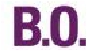 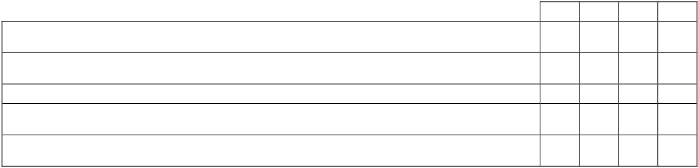 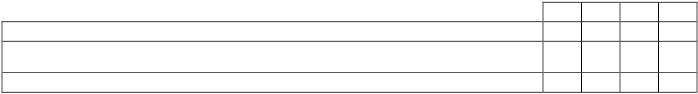 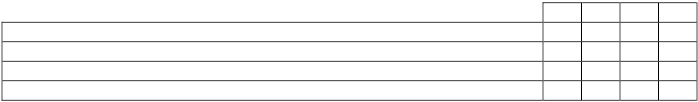 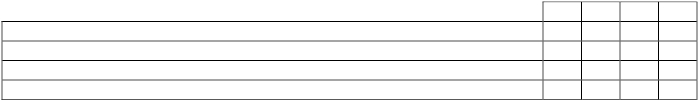 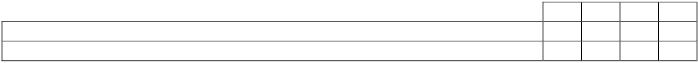 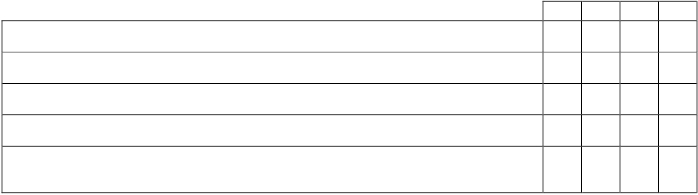 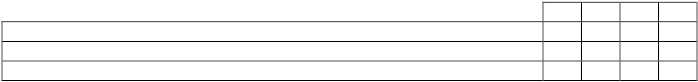 eProposer  des  dictées  aménagées  (à  trous,  avec  un  choix  parmi  plusieurs  propositions,etc.)Faciliter  l’apprentissage  des  règles  en  proposant  à  l’élève  des  moyensmnémotechniquesFavoriser,  dans  le  choix  des  ouvrages,  les  livres  ayant  une  version  audioFaciliter  la  production  d’écrit  (autoriser  un  répertoire  personnel,  lui  apprendre  à  utiliserles  indicateurs  de  temps  pour  structurer  le  récit)Grouper  les  mots  par  similitude  orthographique/phonologique,  faire  des  listes,  utiliser  lescouleurs  pour  segmenter  les  mots,  les  phraseseProposer  à  l’élève  des  fiches  outils  (tables,  définitions,  théorèmes,  etc.)Lorsque  c’est  interdit,  autoriser  l’utilisation  d’une  calculatrice  simple  (permettant  lesquatre  opérations)Utiliser  la  schématisation  en  situation  problèmeeÉvaluer  plutôt  à  l’oralProposer  à  l’élève  des  supports  visuels  pour  faciliter  la  compréhensionInsister  sur  la  prononciation  et  la  distinction  des  nouveaux  sons  de  la  langueGrouper  les  mots  par  similitude  orthographique/phonologique,  faire  des  listeseUtiliser  les  affiches  et  chronologies  dans  la  salleSurligner  les  mots-clés  ou  nouveauxAutoriser  la  lecture  de  documents  avec  un  guide  de  lecture  ou  un  cache,  etc.Agrandir  les  cartes,  mettre  des  couleursePrivilégier  les  incitations  orales,  visuelles,  sonores,  théâtralesUtiliser  et  valoriser  les  compétences  spatiales  (réalisations  en  3D)eAdapter  les  activités  (individuelles/collectives),  leurs  caractéristiques,  leurs  rythmes,  lesperformances  attenduesAutoriser  l’élève  à  dribbler  à  deux  mains  ou  à  faire  des  reprises  de  dribble  (au  basket  parexemple)Faire  varier  les  couleurs  des  maillots  qui  différencient  nettement  partenaires  etadversaires  dans  les  sports  collectifsDoter  d’un  signe  distinctif  suffisamment  net  les  joueurs  tenant  certains  rôles  dans  lesjeux  collectifsVerbaliser  ou  faire  verbaliser  les  éléments  d’une  tâche  complexe  à  accomplir(enchaînement  de  mouvements),  éviter  au  maximum  les  activités  qui  impliquent  unedouble  tâche  et  mobilisent  l’attention  de  l’élève  sur  deux  objetse©  Ministère  de  l'éducation  nationale,  de  l’enseignement  supérieur  et  de  la  recherche  >Bulletin  officiel  n°  5  du  29  janvier  2015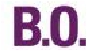 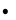 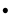 Bilan  des  aides  apportées  au  collège  :Aménagements  n’ayant  pas  atteint  les  objectifs  escomptés  :Aménagements  profitables  à  l’élève  :Entrée  au  lycéeLiaison  collège-lycée  (à  remplir  par  le  professeur  principal  en  lien  avec  un  professeur  du  lycée)  :©  Ministère  de  l'éducation  nationale,  de  l’enseignement  supérieur  et  de  la  recherche  >Bulletin  officiel  n°  5  du  29  janvier  2015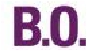 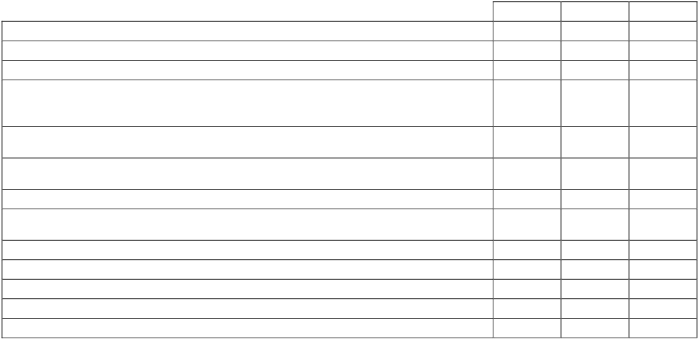 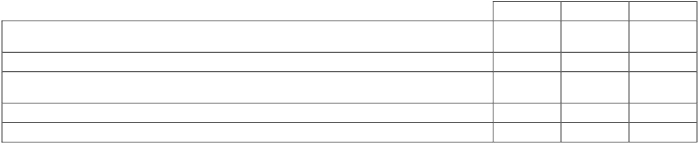 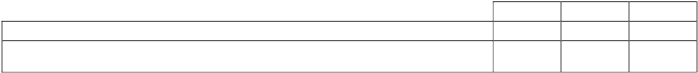 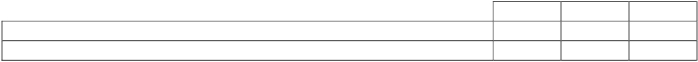 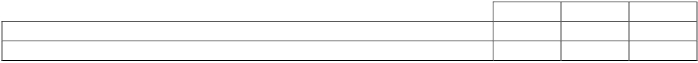 Adaptations   et   aménagements   à   mettre   en   œuvre   en   fonction   desbesoins   de   l’élèveAU   LYCÉE(Les  aménagements  et  adaptations  mis  en  œuvre  en  cours  d’année  doivent  être  cohérents  et  compatibles  avec  les  dispositionsdes  articles  D.  351-27  à  D.  351-32  du  code  de  l’éducation  relatives  aux  aménagements  des  examens  ou  concours  del’enseignement  scolaire  et  les  dispositions  du  décret  n°  2005-1617  du  21  décembre  2005  relatives  aux  aménagements  desexamens  ou  concours  de  l’enseignement  supérieur.)L’ensemble  des  items  n’est  pas  à  renseigner.  Seuls  les  items  indispensables  à  l’élève  sont  à  cocher.Pour toutes les disciplines :	 2de	1re	TleProposer  des  supports  écrits  aérés  et  agrandis  (par  exemple  ARIAL14)Limiter  la  copie  (synthèse  du  cours  photocopié)Mettre  en  place  un  tutorat  (prise  de  notes,  etc.)Aider  à  la  mise  en  place  de  méthodes  de  travail,  ne  pas  hésiter  à  avoir  recours  àdes  systèmes  d’organisation  répétitifs,  utiliser  des  repères  visuels  de  couleur  parexempleFaciliter  l’apprentissage  des  règles  en  proposant  à  l’élève  des  moyensmnémotechniquesUtiliser  l’espace  numérique  de  travail  (cahier  de  texte  individuel,  de  groupe,  de  laclasse)Prendre  en  compte  les  contraintes  associées  (fatigue,  lenteur,  etc.)Autoriser  l’utilisation  d’une  calculatrice  simple  (permettant  les  quatre  opérations)dans  toutes  les  disciplinesUtilisation  de  l’informatique  :Permettre  l’utilisation  de  l’ordinateur  et  de  la  tablettePermettre  l’utilisation  d’une  clef  USBPermettre  l’utilisation  de  logiciel  ou  d’application  spécifiquePermettre  à  l’élève  d’imprimer  ses  productionsÉvaluations :		2de	1re	TleNe  pas  pénaliser  les  erreurs  (orthographe  grammaticale,  d’usage)  et  le  soindans  les  travaux  écritsAccorder  un  temps  majoréDiminuer  le  nombre  d’exercices,  de  questions  le  cas  échéant,  lorsque  la  mise  enplace  du  temps  majoré  n’apparaît  pas  possible  ou  souhaitablePrivilégier  les  évaluations  sur  le  mode  oralNe  pas  pénaliser  le  manque  de  participation  à  l’oral  (ou  les  difficultés)Devoirs :		2de	1re	TleDonner  moins  d'exercices  à  faire  tout  en  maintenant  le  niveau  d’exigenceAider  à  la  mise  en  place  de  méthode  de  travail  (apprendre  à  s’organiser,accompagnement  personnalisé)Français :		2de	1re	TleProposer  l’utilisation  de  supports  numériquesFavoriser,  dans  le  choix  des  ouvrages,  les  livres  ayant  une  version  audioMathématiques :	 2de	1re	TleUtiliser  la  schématisation  en  situation  problèmeProposer  à  l’élève  des  fiches  outils  (tables,  définitions,  théorèmes,  etc.)©  Ministère  de  l'éducation  nationale,  de  l’enseignement  supérieur  et  de  la  recherche  >Bulletin  officiel  n°  5  du  29  janvier  2015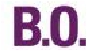 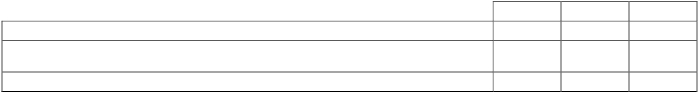 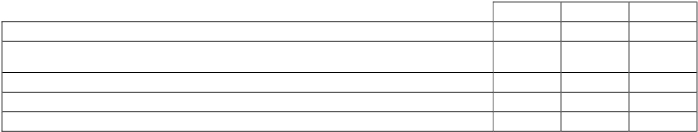 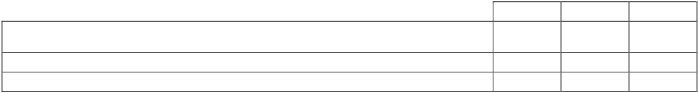 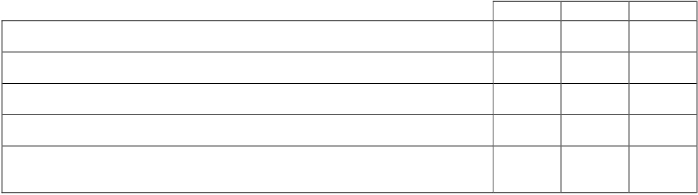 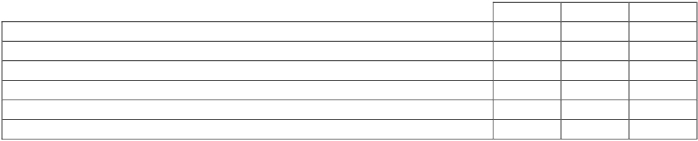 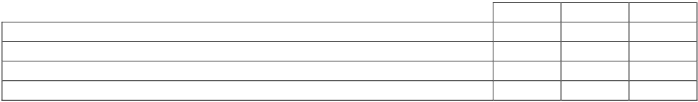 Évaluer  plutôt  à  l'oralProposer  des  supports  visuels  (dessins,  croquis,  gestes,  vidéos)  pour  faciliter  lacompréhensionGrouper  les  mots  par  similitude  orthographique/phonologique,  faire  des  listesHistoire / géographie :		2de	1re	TleUtiliser  les  supports  chronologiquesDéfinir  systématiquement  le  vocabulaire  spatial  et  temporel  utilisé  (vérifier  lacompréhension  des  termes  les  plus  élémentaires)Surligner  les  mots-clés  ou  nouveauxAgrandir  les  cartes,  mettre  des  couleursAutoriser  la  lecture  de  document  avec  un  guide  de  lecture,  un  cacheExpression artistique :		2de	1re	TlePrivilégier  les  incitations  orales,  visuelles,  sonores,  théâtrales  (ateliers  dethéâtre,  musique)Proposer  systématiquement  des  feuilles  grand  formatAutoriser  l’utilisation  de  logiciels  de  dessins  sur  ordinateurÉducation physique et sportive :	 2de	1re	TleAdapter  les  activités  (individuelles/collectives),  leurs  caractéristiques,  leursrythmes,  les  performances  attenduesAutoriser  l’élève  à  dribbler  à  deux  mains  ou  à  faire  des  reprises  de  dribble  (aubasket  par  exemple)Faire  varier  les  couleurs  des  maillots  qui  différencient  nettement  partenaires  etadversaires  dans  les  sports  collectifsDoter  d’un  signe  distinctif  suffisamment  net  les  joueurs  tenant  certains  rôlesdans  les  jeux  collectifsVerbaliser  ou  faire  verbaliser  les  éléments  d’une  tâche  complexe  à  accomplir(enchaînement  de  mouvements),  éviter  au  maximum  les  activités  qui  impliquentune  double  tâche  et  mobilisent  l’attention  de  l’élève  sur  deux  objetsAdaptations dans le cadre des champs professionnels :		2de	1re	TleAutres aménagements et adaptations :		2de	1re	Tle©  Ministère  de  l'éducation  nationale,  de  l’enseignement  supérieur  et  de  la  recherche  >Bulletin  officiel  n°  5  du  29  janvier  2015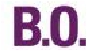 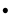 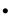 Bilan  des  aides  apportées  au  lycée  :Aménagements  n’ayant  pas  atteint  les  objectifs  escomptés  :Aménagements  profitables  à  l’élève  :©  Ministère  de  l'éducation  nationale,  de  l’enseignement  supérieur  et  de  la  recherche  >Date  :Visa  des  parents  :Signature  et  tampon  du  directeur  d’école  (nom  et  qualité)  :Date  :Visa  des  parents  :Signature  et  tampon  du  directeur  d’école  (nom  et  qualité)  :Date  :Visa  des  parents  :Signature  et  tampon  du  directeur  d’école  (nom  et  qualité)  :Date  :Visa  des  parents  :Signature  et  tampon  du  directeur  d’école  :Date  :Visa  des  parents  :Signature  et  tampon  du  directeur  d’école  :Date  :Visa  des  parents  :Signature  et  tampon  du  directeur  d’école  :Date  :Visa  des  parents  :Signature  et  tampon  du  directeur  d’école  :Date  :Visa  des  parents  :Signature  et  tampon  du  directeur  d’école  :Date  :Visa  des  parents  :Signature  et  tampon  du  chef  d’établissement  :Date  :Visa  des  parents  :Signature  et  tampon  du  chef  d’établissement  :Date  :Visa  des  parents  :Signature  et  tampon  du  chef  d’établissement  :Date  :Visa  des  parents  :Signature  et  tampon  du  chef  d’établissement  :Lorsque  c’est  interdit,  autoriser  l’utilisation  d’une  calculatrice  simple  (permettantles  quatre  opérations)Proposer  l’utilisation  de  logiciels  adaptés  en  géométrieDate  :Visa  des  parents  :Signature  et  tampon  du  chef  d’établissement  :Date  :Visa  des  parents  :Signature  et  tampon  du  chef  d’établissement  :Date  :Visa  des  parents  :Signature  et  tampon  du  chef  d’établissement  :